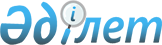 Об утверждении регламентов государственных услуг в области технического регулирования и метрологии
					
			Утративший силу
			
			
		
					Приказ Заместителя Премьер-Министра Республики Казахстан - Министра индустрии и новых технологий Республики Казахстан от 5 мая 2014 года № 153. Зарегистрирован в Министерстве юстиции Республики Казахстан 11 июня 2014 года № 9503. Утратил силу приказом и.о. Министра по инвестициям и развитию Республики Казахстан от 24 августа 2015 года № 880      Сноска. Утратил силу приказом и.о. Министра по инвестициям и развитию РК от 24.08.2015 № 880 (вводится в действие по истечении двадцати одного календарного дня после дня его первого официального опубликования).      В соответствии с пунктом 2 статьи 16 Закона Республики Казахстан от 15 апреля 2013 года «О государственных услугах» ПРИКАЗЫВАЮ:



      1. Утвердить прилагаемые: 



      1) Регламент государственной услуги «Выдача сертификата о метрологической аттестации» согласно приложению 1 к настоящему приказу;



      2) Регламент государственной услуги «Выдача сертификата об утверждении типа средств измерений» согласно приложению 2 к настоящему приказу;



      3) Регламент государственной услуги «Аттестация эксперта-аудитора по подтверждению соответствия, аккредитации, определению страны происхождения товара, статуса товара Таможенного союза или иностранного товара» согласно приложению 3 к настоящему приказу;



      4) Регламент государственной услуги «Выдача лицензии, переоформление, выдача дубликатов лицензии для изготовления Государственного флага Республики Казахстан и Государственного герба Республики Казахстан» согласно приложению 4 к настоящему приказу;



      5) Регламент государственной услуги «Учет международных, региональных стандартов и стандартов иностранных государств, стандартов организаций, классификаторов технико-экономической информации, правил, норм и рекомендаций иностранных государств по стандартизации, подтверждению соответствия и аккредитации, применяемых на территории Республики Казахстан» согласно приложению 5 к настоящему приказу;



      6) Регламент государственной услуги «Согласование нормативных документов по осуществлению деятельности метрологических служб органов государственного управления, физических и юридических лиц» согласно приложению 6 к настоящему приказу.



      2. Комитету технического регулирования и метрологии Министерства индустрии и новых технологий Республики Казахстан (Канешев Б.Б.) в установленном законодательством порядке обеспечить:



      1) государственную регистрацию настоящего приказа в Министерстве юстиции Республики Казахстан; 



      2) в течение десяти календарных дней после государственной регистрации настоящего приказа в Министерстве юстиции Республики Казахстан направление на официальное опубликование в средствах массовой информации и информационно-правовой системе «Әділет»;



      3) размещение настоящего приказа на интернет-ресурсе Министерства индустрии и новых технологий Республики Казахстан;



      4) в течение десяти рабочих дней после государственной регистрации настоящего приказа в Министерстве юстиции Республики Казахстан представление в Юридический департамент Министерства индустрии и новых технологий Республики Казахстан сведений об исполнении мероприятий, предусмотренных подпунктами 1), 2) и 3) настоящего пункта.



      3. Контроль за исполнением настоящего приказа возложить на Первого вице-министра индустрии и новых технологий Республики Казахстан Рау А.П.



      4. Настоящий приказ вводится в действие по истечении десяти календарных дней после дня его первого официального опубликования.      Заместитель Премьер-Министра

      Республики Казахстан – Министр

      индустрии и новых технологий

      Республики Казахстан                       А. Исекешев

Приложение 1         

к приказу Заместителя     

Премьер - Министра      

Республики Казахстан - Министра

индустрии и новых технологий 

Республики Казахстан     

от 5 мая 2014 года № 153    

Регламент государственной услуги

«Выдача сертификата о метрологической аттестации» 

1. Общие положения 

      1. Государственная услуга «Выдача сертификата о метрологической аттестации» (далее – государственная услуга) оказывается Республиканским государственным предприятием на праве хозяйственного ведения «Казахстанский институт метрологии» Комитета технического регулирования и метрологии Министерства индустрии и новых технологий Республики Казахстан (далее – услугодатель).



      2. Форма оказания государственной услуги – бумажная.



      3. Результатом оказания государственной услуги является выдача сертификата о метрологической аттестации. 

2. Описание порядка действий структурных подразделений

(работников) услугодателя в процессе оказания государственной

услуги 

      4. Основанием для начала процедуры (действия) оказания государственной услуги является предоставление документов, предусмотренных пунктом 9 Стандарта оказания государственной услуги «Выдача сертификата о метрологической аттестации», утвержденного постановлением Правительства Республики Казахстан от 4 марта 2014 года № 175. 



      5. Содержание каждой процедуры (действия), входящей в состав процесса оказания государственной услуги, длительность ее выполнения:

      процедура 1 – специалист канцелярии услугодателя в течение пятнадцати минут с момента поступления заявления регистрирует его и передает первому руководителю услугодателя либо его заместителю;

      процедура 2 – руководитель услугодателя либо его заместитель в течение трех часов отписывает в структурное подразделение услугодателя; 

      процедура 3 – руководитель структурного подразделения услугодателя в течение трех часов определяет ответственного исполнителя за рассмотрение заявления и передает ему документы;

      процедура 4 – ответственный исполнитель в течение шестнадцати рабочих дней рассматривает документы проверяет документы на их полноту и достоверность, и передает на рассмотрение технического совета услугодателя;

      процедура 5 – технический совет в течение одного рабочего дня принимает решение о выдаче сертификата о метрологической аттестации услугополучателю и передает руководителю услугодателя;

      процедура 6 – руководитель услугодателя в течение одного рабочего дня подписывает сертификат о метрологической аттестации и назначает ответственного исполнителя по выдаче сертификата о метрологической аттестации;

      процедура 7 – ответственный исполнитель в течение одного рабочего дня выдает услугополучателю сертификат о метрологической аттестации.



      6. Блок-схема прохождения каждого действия (процедуры) с указанием длительности каждой процедуры (действия) приведена в приложении 1 к настоящему регламенту. 

3. Описание порядка взаимодействия структурных подразделений

(работников) услугодателя в процессе оказания государственной

услуги 

      7. В процессе оказания государственной услуги задействованы следующие структурно-функциональные единицы (далее - СФЕ): 

      1) канцелярия услугодателя; 

      2) руководитель услугодателя и (или) его заместитель; 

      3) структурное подразделение услугодателя, осуществляющее государственную услугу; 

      4) технический совет услугодателя. 



      8. Описание последовательности процедур (действий) с указанием длительности каждой процедуры (действия), необходимых для оказания государственной услуги указаны в приложении 2 к настоящему регламенту. 

Приложение 1       

к Регламенту оказания   

государственной услуги   

«Выдача сертификата о   

метрологической аттестации»

Блок-схема прохождения каждого действия (процедуры) с указанием

длительности каждой процедуры (действия)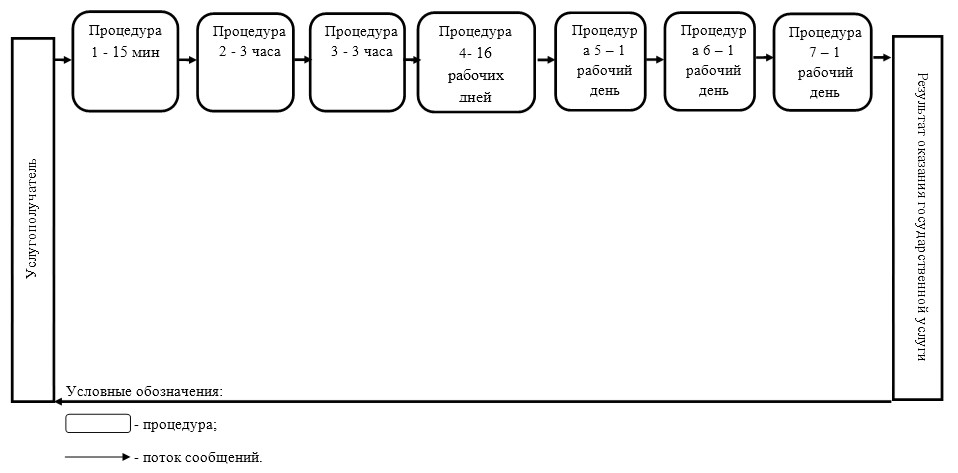 

Приложение 2       

к Регламенту оказания   

государственной услуги   

«Выдача сертификата о   

метрологической аттестации»

        Описание последовательности процедур (действий) с указанием

         длительности каждой процедуры (действия), необходимых для

                      оказания государственной услуги

Приложение 2          

к приказу Заместителя      

Премьер - Министра       

Республики Казахстан - Министра

индустрии и новых технологий 

Республики Казахстан      

от 5 мая 2014 года № 153    

Регламент государственной услуги

«Выдача сертификата об утверждении типа средств измерений» 

1. Общие положения

      1. Государственная услуга «Выдача сертификата об утверждении типа средств измерений» (далее – государственная услуга) оказывается Комитетом технического регулирования и метрологии Министерства индустрии и новых технологий Республики Казахстан (далее – услугодатель).



      2. Форма оказания государственной услуги - бумажная.



      3. Результатом оказания государственной услуги является выдача сертификата об утверждении типа средств измерений. 

2. Описание порядка действий структурных подразделений

(работников) услугодателя в процессе оказания государственной

услуги

      4. Основанием для начала процедуры (действия) оказания государственной услуги является предоставление документов, предусмотренных пунктом 9 Стандарта оказания государственной услуги «Выдача сертификата об утверждении типа средств измерений», утвержденного постановлением Правительства Республики Казахстан от 4 марта 2014 года № 175.



      5. Содержание каждой процедуры (действия), входящей в состав процесса оказания государственной услуги, длительность ее выполнения:

      процедура 1 – специалист канцелярии услугодателя в течение пятнадцати минут с момента поступления заявления регистрирует его и передает первому руководителю услугодателя либо его заместителю;

      процедура 2 – руководитель услугодателя либо его заместитель в течение трех часов отписывает в структурное подразделение услугодателя;

      процедура 3 – руководитель структурного подразделения услугодателя в течение трех часов определяет ответственного исполнителя за рассмотрение заявления и передает ему документы;

      процедура 4 – ответственный исполнитель в течение шестнадцати рабочих дней рассматривает документы проверяет наличие документов, формирует решение и сертификат в соответствии с приложением «А» СТ РК и передает на рассмотрение научно-технической комиссии услугодателя;

      процедура 5 – научно-техническая комиссия услугодателя в течение одного рабочего дня принимает решение о выдаче сертификата о метрологической аттестации услугополучателю и передает руководителю услугодателя;

      процедура 6 – руководитель услугодателя в течение одного рабочего дня подписывает сертификат об утверждении типа и назначает ответственного исполнителя по выдаче сертификата об утверждении типа;

      процедура 7 – ответственный исполнитель в течение одного рабочего дня выдает услугополучателю сертификат об утверждении типа.



      6. Блок-схема прохождения каждого действия (процедуры) с указанием длительности каждой процедуры (действия) приведена в приложении 1 к настоящему регламенту. 

3. Описание порядка взаимодействия структурных подразделений

(работников) услугодателя в процессе оказания государственной

услуги

      7. В процессе оказания государственной услуги задействованы следующие структурно-функциональные единицы (далее – СФЕ):

      1) канцелярия услугодателя; 

      2) руководитель услугодателя и (или) его заместитель; 

      3) структурное подразделение услугодателя, осуществляющее государственную услугу; 

      4) научно-техническая комиссия услугодателя. 



      8. Описание последовательности процедур (действий) с указанием длительности каждой процедуры (действия), необходимых для оказания государственной услуги указаны в приложении 2 к настоящему регламенту. 

Приложение 1           

к Регламенту оказания      

государственной услуги        

«Выдача сертификата об       

утверждении типа средств измерений»

      Блок-схема прохождения каждого действия (процедуры) с указанием

                      длительности каждой процедуры (действия)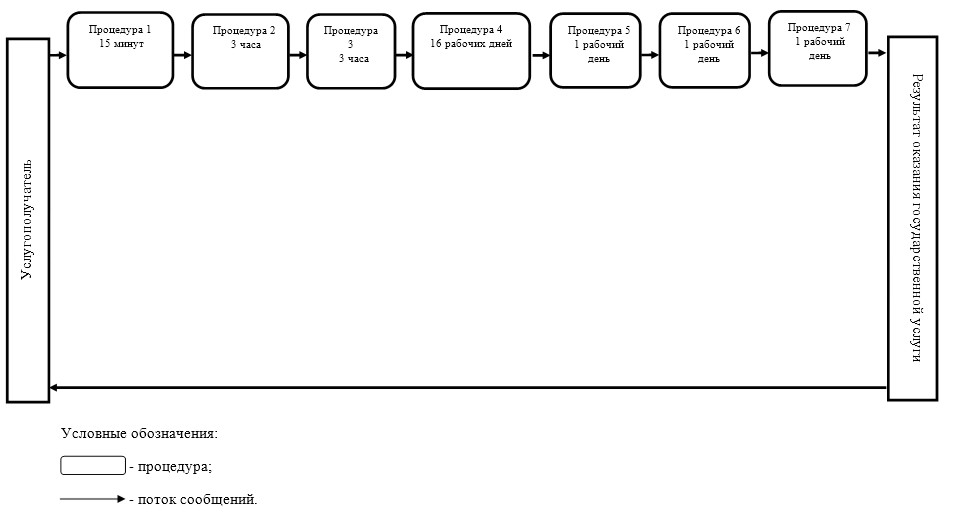 

Приложение 2           

к Регламенту оказания      

государственной услуги        

«Выдача сертификата об       

утверждении типа средств измерений»

     Описание последовательности процедур (действий) с указанием

      длительности каждой процедуры (действия), необходимых для

                   оказания государственной услуги

Приложение 3          

к приказу Заместителя      

Премьер-Министра       

Республики Казахстан - Министра

индустрии и новых технологий 

Республики Казахстан      

от 5 мая 2014 года № 153    

Регламент государственной услуги

«Аттестация эксперта-аудитора по подтверждению

соответствия, аккредитации, определению страны происхождения

товара, статуса товара Таможенного союза или иностранного

товара» 

1. Общие положения

      1. Государственная услуга «Аттестация эксперта-аудитора по подтверждению соответствия, аккредитации, определению страны происхождения товара, статуса товара Таможенного союза или иностранного товара» (далее – государственная услуга) оказывается Комитетом технического регулирования и метрологии Министерства индустрии и новых технологий Республики Казахстан (далее – Услугодатель).



      2. Форма оказания государственной услуги – электронная (частично автоматизированная) и (или) бумажная.



      3. Результатом оказания государственной услуги является выдача аттестата эксперта-аудитора по подтверждению соответствия, аккредитации (далее – аттестат) и/или квалификационного аттестата эксперта-аудитора по определению страны происхождения товара, статуса товара Таможенного союза или иностранного товара (далее – квалификационный аттестат), дубликата аттестата или квалификационного аттестата эксперта-аудитора. 

2. Описание порядка действий структурных подразделений

(работников) услугодателя в процессе оказания государственной

услуги

      4. Основанием для начала процедуры (действия) оказания государственной услуги является предоставление документов, предусмотренных пунктом 9 Стандарта оказания государственной услуги «Аттестация эксперта-аудитора по подтверждению соответствия, аккредитации, определению страны происхождения товара, статуса товара Таможенного союза или иностранного товара», утвержденного постановлением Правительства Республики Казахстан от 4 марта 2014 года № 175.



      5. Содержание каждой процедуры (действия), входящей в состав процесса оказания государственной услуги, длительность ее выполнения:

      процедура 1 – специалист канцелярии услугодателя в течение пятнадцати минут с момента поступления заявления регистрирует его и передает первому руководителю услугодателя либо его заместителю;

      процедура 2 – руководитель услугодателя либо его заместитель в течение четырех часов рассматривает заявление услугополучателя, и отписывает руководителю структурного подразделения услугодателя;

      процедура 3 – руководитель структурного подразделения услугодателя в течение четырех часов определяет ответственного исполнителя за рассмотрение заявления и передает ему документы.

      процедура 4 – ответственный исполнитель в течение тринадцати рабочих рассматривает документы на их полноту и достоверность;

      в случае полноты, соответствия или не противоречия заявления требованиям законодательства и нормативным документам в области технического регулирования и метрологии, ответственный исполнитель подготавливает и вносит результат оказания государственной услуги на рассмотрение руководителю структурного подразделения;

      процедура 5 – руководитель структурного подразделения в течение трех часов пятнадцати минут визирует результат оказания государственной услуги и передает на подпись руководству услугодателя;

      процедура 6 – руководство услугодателя в течение четырех часов пятнадцати минут подписывает результат оказания государственной услуги и передает его ответственному исполнителю;

      процедура 7 – ответственный исполнитель в течение пятнадцати минут регистрирует и выдает результат оказания государственной услуги услугополучателю нарочно, через портал электронного правительства (далее – ПЭП) или направляет по почте.  

3. Описание порядка взаимодействия структурных подразделений

(работников) услугодателя в процессе оказания государственной

услуги 

      6. Перечень структурных подразделений (работников) услугодателя, которые участвуют в процессе оказания государственные услуги:

      специалист канцелярии услугодателя;

      5) руководитель услугодателя и (или) его заместитель; 

      3) руководитель структурного подразделения услугодателя;

      4) ответственный исполнитель услугодателя осуществляющий рассмотрение заявления.



      7. Блок-схема прохождения каждого действия (процедуры) с указанием длительности каждой процедуры (действия) приведена в приложении 1 к настоящему регламенту. 

4. Описание порядка использования информационных систем в

процессе оказания государственной услуги

      8. Описание порядка обращения и последовательности процедур (действий) услугодателя и услугополучателя при оказании государственной услуги через ПЭП.

      1) описание последовательности процедур (действий) услугодателя:

      процедура 1 – ввод сотрудником услугодателя логина и пароля (процедура авторизации) в информационной системе «Государственная база данных «Е-лицензирование» (далее – ИС ГБД ЕЛ) для оказания государственной услуги;

      условие 1 – проверка в ИС ГБД ЕЛ подлинности данных о зарегистрированном сотруднике услугодателя через логин и пароль;

      процедура 2 – формирование ИС ГБД ЕЛ сообщения об отказе в авторизации в связи с имеющимися нарушениями в данных сотрудника услугодателя;

      процедура 3 – выбор сотрудником услугодателя услуги, указанной в настоящем регламенте, вывод на экран формы запроса для оказания услуги и ввод сотрудником услугодателя данных услугополучателя;

      процедура 4 – направление запроса через шлюз электронного правительства в государственную базу данных «Юридические лица» (далее – ГБД ЮЛ) или государственную базу данных «Физические лица» (далее - ГБД ФЛ) о данных услугополучателя;

      условие 2 – проверка наличия данных услугополучателя в ГБД ЮЛ/ГБД ФЛ;

      процедура 5 – формирование сообщения о невозможности получения данных в связи с отсутствием данных услугополучателя в ГБД ЮЛ/ГБД ФЛ;

      процедура 6 – заполнение формы запроса в части отметки о наличии документов в бумажной форме;

      процедура 7 – регистрация запроса в ИС ГБД ЕЛ и обработка услуги в ИС ГБД ЕЛ;

      процедура 8 – проверка услугодателем соответствия услугополучателя условиям выдачи аттестата и/или квалификационного аттестата, а также предъявляемым квалификационным требованиям;

      процедура 9 – получение услугополучателем результата оказания государственной услуги, сформированной ИС ГБД ЕЛ.

      2) описание порядка обращения и последовательности процедур (действий) услугополучателя:

      процедура 1 – ввод услугополучателем пароля (процедура авторизации) на портале для получения государственной услуги;

      условие 1 – проверка на портале подлинности данных о зарегистрированном услугополучателе через логин (индивидуальный идентификационный номер/бизнес-идентификационный номер) и пароль;

      процедура 2 – выбор услугополучателем услуги, указанной в настоящем регламенте, вывод на экран формы запроса для оказания услуги и заполнение услугополучателем формы (ввод данных) с учетом ее структуры и форматных требований, прикреплением к форме запроса необходимых документов в электронном виде;

      процедура 3 – выбор услугополучателем регистрационного свидетельства электронной цифровой подписи (далее – ЭЦП) для удостоверения (подписания) запроса;

      процедура 4 – удостоверение (подписание) посредством ЭЦП услугополучателя заполненной формы (введенных данных) запроса на оказание услуги;

      процедура 5 – регистрация электронного документа (запроса услугополучателя) в ИС ГБД ЕЛ и обработка запроса в ИС ГБД ЕЛ;

      процедура 6 – проверка услугодателем соответствия услугополучателя условиям выдачи/переоформления лицензии и (или) приложения к лицензии, а также предъявляемым квалификационным требованиям;

      процедура 7 – получение услугополучателем результата оказания государственной услуги, сформированного ИС ГБД ЕЛ.

      Диаграмма функционального взаимодействия информационных систем, задействованных в оказании государственной услуги через услугодателя, и диаграмма функционального взаимодействия информационных систем, задействованных в оказании государственной услуги через услугополучателя, приведены в приложениях 2, 3 к настоящему регламенту.

Приложение 1        

к регламенту государственной

услуги «Аттестация     

эксперта-аудитора по   

подтверждению соответствия,

аккредитации, определению 

страны происхождения товара,

статуса товара Таможенного 

союза или иностранного товара»

     Блок-схема прохождения каждого действия (процедуры) с указанием

длительности каждой процедуры (действия)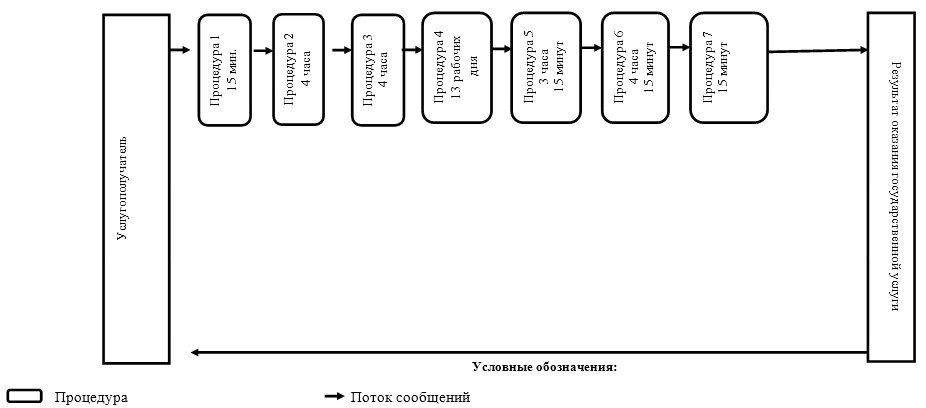 

Приложение 2        

к регламенту государственной

услуги «Аттестация     

эксперта-аудитора по   

подтверждению соответствия,

аккредитации, определению 

страны происхождения товара,

статуса товара Таможенного 

союза или иностранного товара» 

Диаграмма функционального взаимодействия информационных систем,

задействованных в оказании государственной услуги услугодателем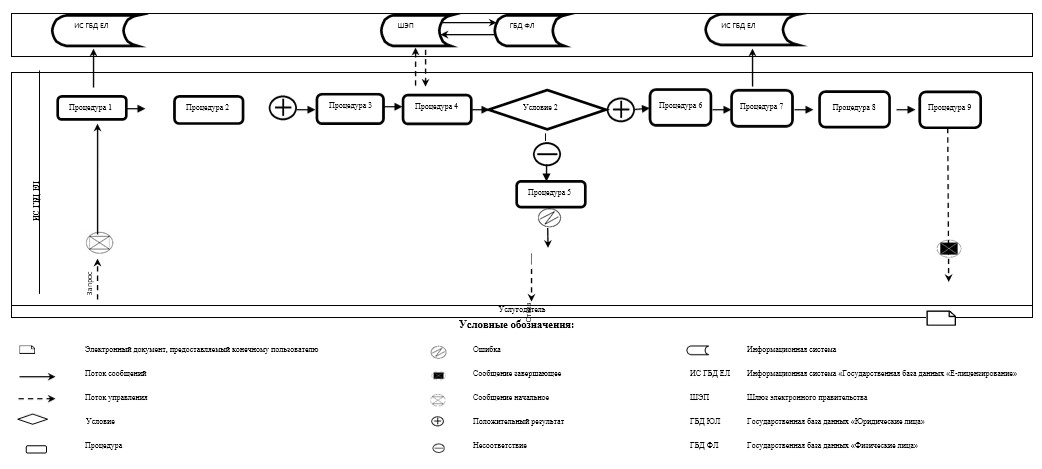 

Приложение 3        

к регламенту государственной

услуги «Аттестация     

эксперта-аудитора по   

подтверждению соответствия,

аккредитации, определению 

страны происхождения товара,

статуса товара Таможенного 

союза или иностранного товара» 

Диаграмма функционального взаимодействия информационных систем,

задействованных при оказании государственной услуги

услугополучателю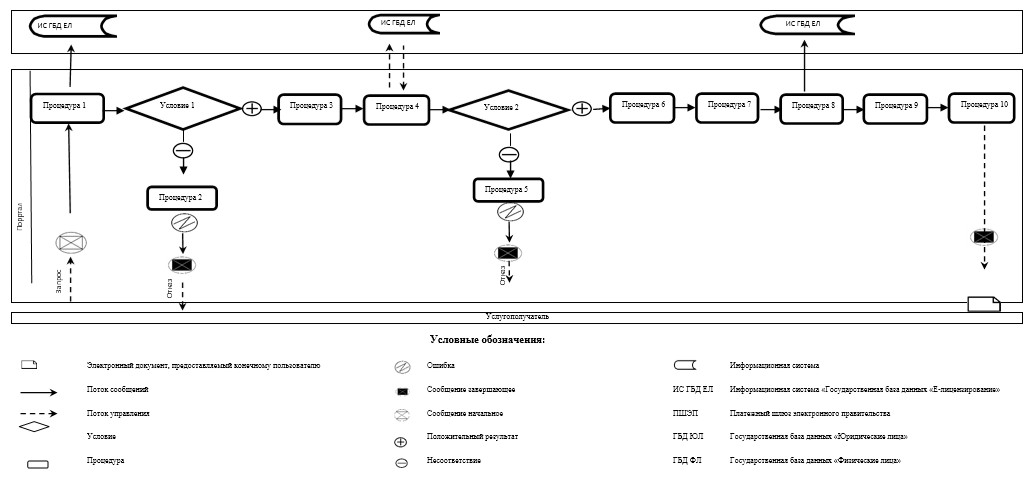 

Приложение 4          

к приказу Заместителя      

Премьер-Министра       

Республики Казахстан - Министра

индустрии и новых технологий 

Республики Казахстан      

от 5 мая 2014 года № 153    

Регламент государственной услуги

«Выдача лицензии, переоформление, выдача дубликатов лицензии

для изготовления Государственного Флага Республики Казахстан и

Государственного Герба Республики Казахстан» 

1. Общие положения

      1. Государственная услуга «Выдача лицензии, переоформление, выдача дубликатов лицензии для изготовления Государственного Флага Республики Казахстан и Государственного Герба Республики Казахстан» (далее – государственная услуга) оказывается Комитетом технического регулирования и метрологии Министерства индустрии и новых технологий Республики Казахстан (далее – Услугодатель). 



      2. Форма оказания государственной услуги – электронная (частично автоматизированная) и (или) бумажная.



      3. Результатом оказания государственной услуги является выдача лицензии, переоформление, выдача дубликата лицензии для изготовления Государственного флага Республики Казахстан и Государственного герба Республики Казахстан, либо мотивированный ответ об отказе в оказании государственной услуги. 

2. Описание порядка действий структурных подразделений 

(работников) услугодателя в процессе оказания государственной

услуги

      4. Основанием для начала процедуры (действия) оказания государственной услуги является предоставление документов, предусмотренных пунктом 9 Стандарта оказания государственной услуги «Выдача лицензии, переоформление, выдача дубликатов лицензии для изготовления Государственного Флага Республики Казахстан и Государственного Герба Республики Казахстан», утвержденного постановлением Правительства Республики Казахстан от 4 марта 2014 года № 175.



      5. Содержание каждой процедуры (действия), входящей в состав процесса оказания государственной услуги, длительность ее выполнения:

      процедура 1 – специалист канцелярии услугодателя в течение пятнадцати минут с момента поступления заявления регистрирует его и передает первому руководителю услугодателя либо его заместителю;

      процедура 2 – руководитель услугодателя либо его заместитель в течение четырех часов – при выдаче лицензии, в течение четырех часов – при переоформлении, в течение пятнадцати минут – при выдаче дубликата рассматривает заявление услугополучателя, и отписывает руководителю структурного подразделения услугодателя;

      процедура 3 – руководитель структурного подразделения услугодателя в течение четырех часов – при выдаче лицензии, в течение четырех часов – при переоформлении, в течение пятнадцати минут – при выдаче дубликата определяет ответственного исполнителя за рассмотрение заявления и передает ему документы;

      процедура 4 – ответственный исполнитель в течение тринадцати рабочих дней – при выдаче лицензии, в течение восьми рабочих дней – при переоформлении, в течение одного рабочего дня – при выдаче дубликата лицензии рассматривает документы на их полноту и достоверность;

      условие – в случае не полноты, несоответствия или противоречия Заявления требованиям законодательства и нормативным документам в области технического регулирования и метрологии, лицензирования ответственный исполнитель направляет отказ с обоснованием его причин;

      в случае полноты, соответствия или не противоречия заявления требованиям законодательства и нормативным документам в области технического регулирования и метрологии, лицензирования ответственный исполнитель подготавливает и вносит результат оказания государственной услуги на рассмотрение руководителю структурного подразделения;

      процедура 5 – руководитель структурного подразделения в течение трех часов пятнадцати минут – при выдаче лицензии, в течение трех часов пятнадцати минут – при переоформлении, в течение четырех часов – при выдаче дубликата лицензии визирует результат оказания государственной услуги и передает на подпись руководству услугодателя;

      процедура 6 – руководство услугодателя в течение четырех часов пятнадцати минут – при выдаче лицензии, в течение четырех часов пятнадцати минут – при переоформлении, в течение трех часов – при выдаче дубликата подписывает результат оказания государственной услуги и передает его ответственному исполнителю;

      процедура 7 – ответственный исполнитель в течение пятнадцати минут регистрирует и выдает результат оказания государственной услуги услугополучателю нарочно, через портал электронного правительства (далее – портал) или направляет по почте. 

3. Описание порядка взаимодействия структурных подразделений

(работников) услугодателя в процессе оказания государственной

услуги

      6. Перечень структурных подразделений (работников) услугодателя, которые участвуют в процессе оказания государственные услуги:

      специалист канцелярии услугодателя;

      1) руководитель услугодателя и (или) его заместитель; 

      3) руководитель структурного подразделения услугодателя;

      4) ответственный исполнитель услугодателя осуществляющий рассмотрение заявления.



      7. Блок-схема прохождения каждого действия (процедуры) с указанием длительности каждой процедуры (действия) приведена в приложении 1 к настоящему регламенту. 

4. Описание порядка использования информационных систем в

процессе оказания государственной услуги

      8. Описание порядка обращения и последовательности процедур (действий) услугодателя и услугополучателя при оказании государственной услуги через портал.

      1) описание последовательности процедур (действий) услугодателя:

      процедура 1 – ввод сотрудником услугодателя логина и пароля (процедура авторизации) в информационной системе «Государственная база данных «Е-лицензирование» (далее – ИС ГБД ЕЛ) для оказания государственной услуги;

      условие 1 – проверка в ИС ГБД ЕЛ подлинности данных о зарегистрированном сотруднике услугодателя через логин и пароль;

      процедура 2 – формирование ИС ГБД ЕЛ сообщения об отказе в авторизации в связи с имеющимися нарушениями в данных сотрудника услугодателя;

      процедура 3 – выбор сотрудником услугодателя услуги, указанной в настоящем регламенте, вывод на экран формы запроса для оказания услуги и ввод сотрудником услугодателя данных услугополучателя;

      процедура 4 – направление запроса через шлюз электронного правительства в государственную базу данных «Юридические лица» (далее – ГБД ЮЛ) или государственную базу данных «Физические лица» (далее - ГБД ФЛ) о данных услугополучателя;

      условие 2 – проверка наличия данных услугополучателя в ГБД ЮЛ/ГБД ФЛ;

      процедура 5 – формирование сообщения о невозможности получения данных в связи с отсутствием данных услугополучателя в ГБД ЮЛ/ГБД ФЛ;

      процедура 6 – заполнение формы запроса в части отметки о наличии документов в бумажной форме;

      процедура 7 – регистрация запроса в ИС ГБД ЕЛ и обработка услуги в ИС ГБД ЕЛ;

      процедура 8 – проверка услугодателем соответствия услугополучателя условиям выдачи аттестата и/или квалификационного аттестата, а также предъявляемым квалификационным требованиям;

      процедура 9 – получение услугополучателем результата оказания государственной услуги, сформированной ИС ГБД ЕЛ.

      2) описание порядка обращения и последовательности процедур (действий) услугополучателя:

      процедура 1 – ввод услугополучателем пароля (процедура авторизации) на портале для получения государственной услуги;

      условие 1 – проверка на портале подлинности данных о зарегистрированном услугополучателе через логин (индивидуальный идентификационный номер/бизнес-идентификационный номер) и пароль;

      процедура 2 – выбор услугополучателем услуги, указанной в настоящем регламенте, вывод на экран формы запроса для оказания услуги и заполнение услугополучателем формы (ввод данных) с учетом ее структуры и форматных требований, прикреплением к форме запроса необходимых документов в электронном виде;

      процедура 3 – выбор услугополучателем регистрационного свидетельства электронной цифровой подписи (далее – ЭЦП) для удостоверения (подписания) запроса;

      процедура 4 – удостоверение (подписание) посредством ЭЦП услугополучателя заполненной формы (введенных данных) запроса на оказание услуги;

      процедура 5 – регистрация электронного документа (запроса услугополучателя) в ИС ГБД ЕЛ и обработка запроса в ИС ГБД ЕЛ;

      процедура 6 – проверка услугодателем соответствия услугополучателя условиям выдачи/переоформления лицензии и (или) приложения к лицензии, а также предъявляемым квалификационным требованиям;

      процедура 7 – получение услугополучателем результата оказания государственной услуги, сформированного ИС ГБД ЕЛ.

      Диаграмма функционального взаимодействия информационных систем, задействованных в оказании государственной услуги через услугодателя, и диаграмма функционального взаимодействия информационных систем, задействованных в оказании государственной услуги через услугополучателя, приведены в приложениях 2, 3 к настоящему регламенту.

Приложение 1       

к регламенту государственной

услуги «Выдача лицензии,  

переоформление, выдача   

дубликатов лицензии для   

изготовления Государственного

Флага Республики Казахстан 

и Государственного Герба  

Республики Казахстан»   

Блок-схема прохождения каждого действия (процедуры) с указанием

длительности каждой процедуры (действия)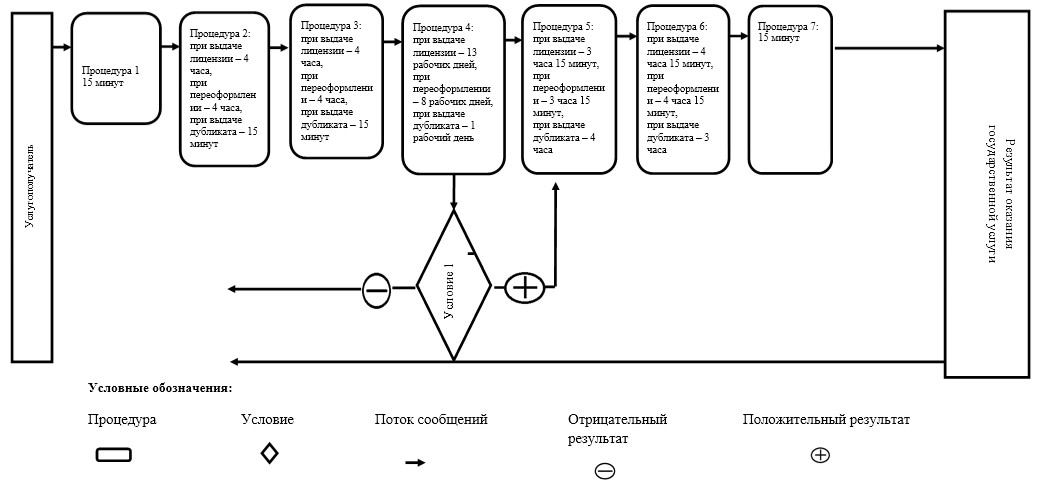 

Приложение 2       

к регламенту государственной

услуги «Выдача лицензии,  

переоформление, выдача   

дубликатов лицензии для   

изготовления Государственного

Флага Республики Казахстан 

и Государственного Герба  

Республики Казахстан»    

Диаграмма функционального взаимодействия информационных систем,

задействованных в оказании государственной услуги услугодателем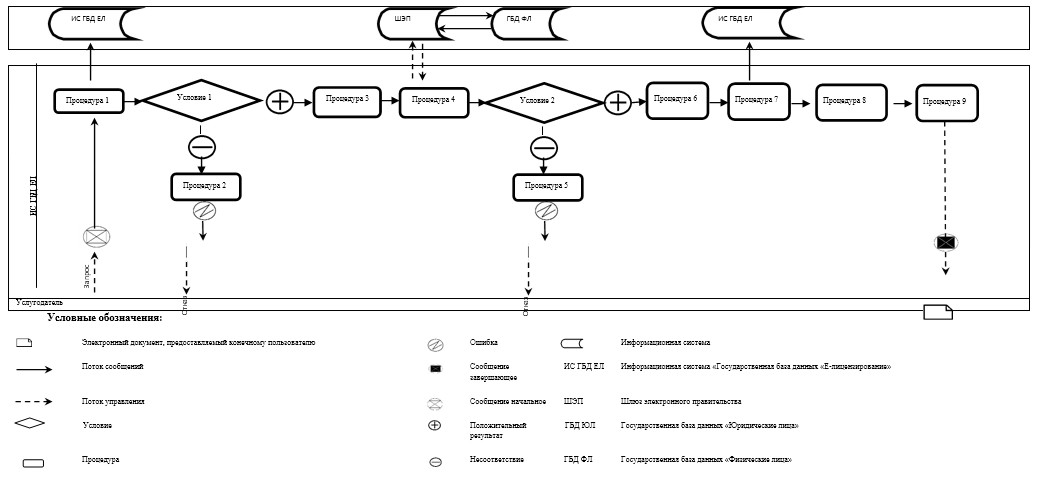 

Приложение 3       

к регламенту государственной

услуги «Выдача лицензии,  

переоформление, выдача   

дубликатов лицензии для   

изготовления Государственного

Флага Республики Казахстан 

и Государственного Герба  

Республики Казахстан»    

Диаграмма функционального взаимодействия информационных систем,

задействованных при оказании государственной услуги

услугополучателю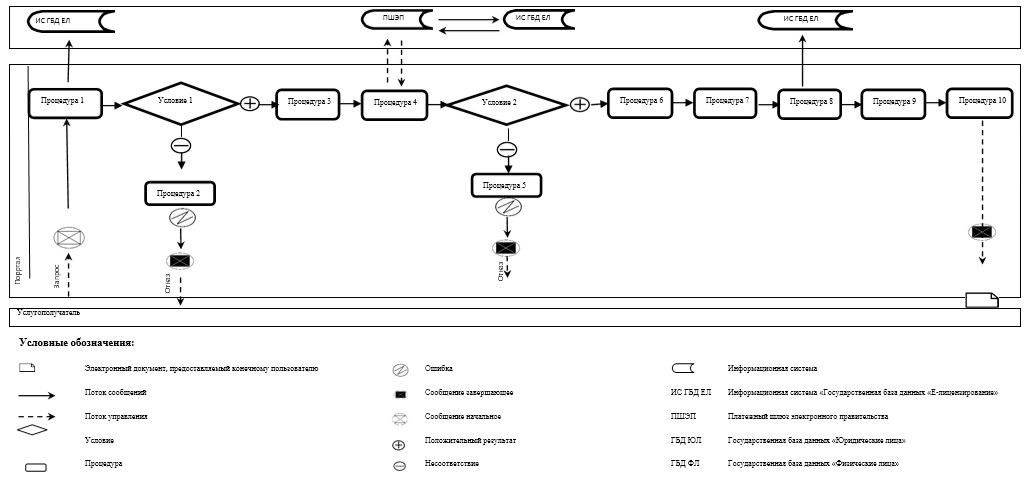 

Приложение 5          

к приказу Заместителя      

Премьер-Министра       

Республики Казахстан - Министра

индустрии и новых технологий 

Республики Казахстан      

от 5 мая 2014 года № 153    

Регламент государственной услуги

«Учет международных, региональных стандартов и стандартов

иностранных государств, стандартов организаций, классификаторов

технико-экономической информации, правил, норм и рекомендаций

иностранных государств по стандартизации, подтверждению

соответствия и аккредитации, применяемых на территории Республики Казахстан» 

1. Общие положения

      1. Государственная услуга «Учет международных, региональных стандартов и стандартов иностранных государств, стандартов организаций, классификаторов технико-экономической информации, правил, норм и рекомендаций иностранных государств по стандартизации, подтверждению соответствия и аккредитации, применяемых на территории Республики Казахстан» (далее – государственная услуга) оказывается Комитетом технического регулирования и метрологии Министерства индустрии и новых технологий Республики Казахстан (далее – услугодатель).



      2. Форма оказания государственной услуги - бумажная.



      3. Результатом оказания государственной услуги является учет международных, региональных стандартов и стандартов иностранных государств, стандартов организаций, классификаторов технико-экономической информации, правил, норм и рекомендаций иностранных государств по стандартизации, подтверждению соответствия и аккредитации, применяемых на территории Республики Казахстан (далее – нормативная документация) (их официальных переводов) с присвоением регистрационного номера. 

2. Описание порядка действий структурных подразделений

(работников) услугодателя в процессе оказания государственной

услуги

      4. Основанием для начала процедуры (действия) оказания государственной услуги является предоставление документов, предусмотренных пунктом 9 Стандарта оказания государственной услуги «Учет международных, региональных стандартов и стандартов иностранных государств, стандартов организаций, классификаторов технико-экономической информации, правил, норм и рекомендаций иностранных государств по стандартизации, подтверждению соответствия и аккредитации, применяемых на территории Республики Казахстан», утвержденного постановлением Правительства Республики Казахстан от 4 марта 2014 года № 175.



      5. Содержание каждой процедуры (действия), входящей в состав процесса оказания государственной услуги, длительность ее выполнения:

      процедура 1 – специалист канцелярии услугодателя в течение пятнадцати минут с момента поступления заявления регистрирует его и передает первому руководителю услугодателя либо его заместителю;

      процедура 2 – руководитель услугодателя либо его заместитель в течение четырех часов рассматривает заявление услугополучателя, и отписывает руководителю структурного подразделения услугодателя;

      процедура 3 – руководитель структурного подразделения услугодателя в течение четырех часов определяет ответственного исполнителя за рассмотрение заявления и передает ему документы.

      процедура 4 – ответственный исполнитель в течение восьми рабочих дней рассматривает документы на их полноту и достоверность;

      в случае полноты, соответствия или не противоречия заявления требованиям законодательства и нормативным документам в области технического регулирования и метрологии, ответственный исполнитель подготавливает и вносит результат оказания государственной услуги на рассмотрение руководителю структурного подразделения;

      процедура 5 – руководитель структурного подразделения в течение трех часов пятнадцати минут визирует результат оказания государственной услуги и передает на подпись руководству услугодателя;

      процедура 6 – руководство услугодателя в течение четырех часов пятнадцати подписывает результат оказания государственной услуги и передает его ответственному исполнителю;

      процедура 7 – ответственный исполнитель в течение пятнадцати минут регистрирует и выдает результат оказания государственной услуги услугополучателю нарочно, или направляет по почте.



      6. Блок-схема прохождения каждого действия (процедуры) с указанием длительности каждой процедуры (действия) приведена в приложении 1 к настоящему регламенту. 

3. Описание порядка взаимодействия структурных подразделений

(работников) услугодателя в процессе оказания государственной

услуги

      7. Перечень структурных подразделений (работников) услугодателя, которые участвуют в процессе оказания государственные услуги:

      1) канцелярия услугодателя;

      2) руководитель услугодателя и (или) его заместитель;

      3) структурное подразделение услугодателя, осуществляющее учет нормативной документации.



      8. Описание последовательности процедур (действий) с указанием длительности каждой процедуры (действия), необходимых для оказания государственной услуги, с указанием длительности выполнения каждой процедуры (действия) указан в приложении 2 к настояшему регламенту.

Приложение 1           

к Регламенту оказания      

государственной услуги     

«Учет международных, региональных  

стандартов и стандартов    

иностранных государств,      

стандартов организаций,     

классификаторов технико-экономической

информации, правил, норм       

и рекомендаций иностранных      

государств по стандартизации,    

подтверждению соответствия и    

аккредитации, применяемых      

на территории Республики Казахстан» 

Блок-схема прохождения каждого действия (процедуры) с указанием

длительности каждой процедуры (действия)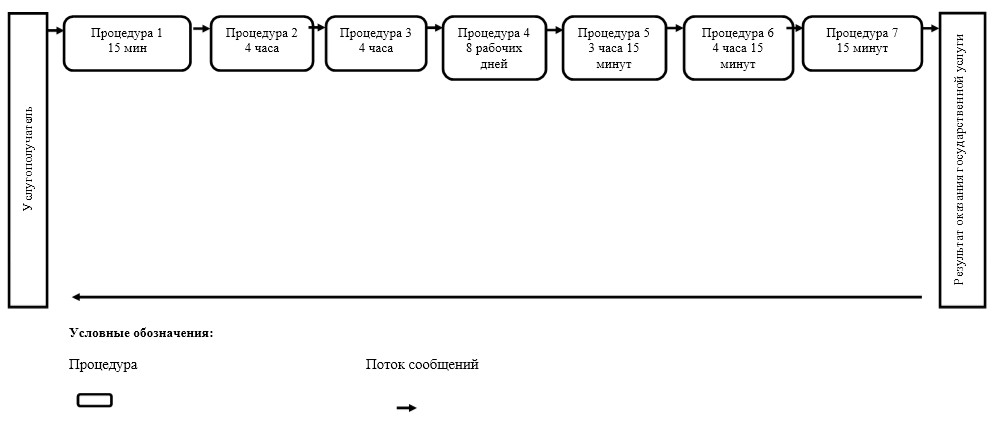 

Приложение 2           

к Регламенту оказания      

государственной услуги     

«Учет международных, региональных  

стандартов и стандартов    

иностранных государств,      

стандартов организаций,     

классификаторов технико-экономической

информации, правил, норм       

и рекомендаций иностранных      

государств по стандартизации,    

подтверждению соответствия и    

аккредитации, применяемых      

на территории Республики Казахстан» 

      Описание последовательности процедур (действий) между

      структурными подразделениями (работниками) с указанием

            длительности каждой процедуры (действия)

Приложение 6          

к приказу Заместителя      

Премьер-Министра       

Республики Казахстан - Министра

индустрии и новых технологий 

Республики Казахстан      

от 5 мая 2014 года № 153    

Регламент государственной услуги

«Согласование нормативных документов по осуществлению

деятельности метрологических служб органов государственного

управления, физических и юридических лиц» 

1. Общие положения

      1. Государственная услуга «Согласование нормативных документов по осуществлению деятельности метрологических служб органов государственного управления, физических и юридических лиц» (далее – государственная услуга) оказывается Комитетом технического регулирования и метрологии Министерства индустрии и новых технологий Республики Казахстан (далее – Услугодатель).



      2. Форма оказания государственной услуги – бумажная.



      3. Результатом оказания государственной услуги является заключение по согласованию нормативного документа по осуществлению деятельности метрологических служб органов государственного управления, физических и юридических (далее – заключение по согласованию нормативного документа). 

2. Описание порядка действий структурных подразделений 

(работников) услугодателя в процессе оказания государственной услуги

      4. Основанием для начала процедуры (действия) оказания государственной услуги является предоставление документов, предусмотренных пунктом 9 Стандарта государственной услуги «Согласование нормативных документов по осуществлению деятельности метрологических служб органов государственного управления, физических и юридических лиц», утвержденного постановлением Правительства Республики Казахстан от 4 марта 2014 года № 175.



      5. Содержание каждой процедуры (действия), входящей в состав процесса оказания государственной услуги, длительность его выполнения: 

      процедура 1 – специалист канцелярии услугодателя в течение пятнадцати минут с момента поступления документов регистрирует его и передает первому руководителю услугодателя либо его заместителю;

      процедура 2 – руководитель услугодателя, либо его заместитель в течение трех часов рассматривает документы услугополучателя и передает руководителю структурного подразделения услугодателя;

      процедура 3 – руководитель структурного подразделения услугодателя в течение четырех часов определяет ответственного исполнителя за рассмотрение документов и передает документы на рассмотрение.

      процедура 4 – ответственный исполнитель в течение шестнадцати рабочих дней после рассмотрения документов на их полноту и достоверность, подготавливает проект заключения по согласованию нормативного документа и передает на рассмотрение руководителю структурного подразделения;

      процедура 5 – руководитель структурного подразделения в течение двух рабочих дней визирует результат оказания государственной услуги и передает на подпись руководству услугодателя;

      процедура 6 – руководство услугодателя в течение одного рабочего подписывает результат оказания государственной услуги и передает его специалисту канцелярии услугодателя;

      процедура 7 – специалист канцелярии услугодателя в течении пятнадцати минут с момента поступления результата оказания государственной услуги регистрирует его и передает его ответственному исполнителю;

      Процедура 8 – ответственный исполнитель в течение тридцати минут выдает результат оказания государственной услуги услугополучателю нарочно или направляет по почте. 



      6. Блок-схема прохождения каждого действия (процедуры) с указанием длительности каждой процедуры (действия) приведена в приложении 1 к настоящему регламенту. 

3. Описание порядка взаимодействия структурных подразделений

(работников) услугодателя в процессе оказания государственной

услуги

      7. Перечень структурных подразделений (работников) услугодателя, которые участвуют в процессе оказания государственной услуги:

      2) руководитель услугодателя и (или) его заместитель услугодателя; 

      3) руководитель структурного подразделения услугодателя; 

      4) ответственный исполнитель услугодателя; 

      5) специалист канцелярии услугодателя. 



      9. Описание последовательности процедур (действий), необходимых для оказания государственной услуги, с указанием длительности выполнения каждой процедуры (действия), приведено в приложении 2 к настоящему регламенту. 

Приложение 1        

к Регламенту оказания   

государственной услуги   

«Согласование нормативных  

документов по осуществлению 

деятельности метрологических 

служб органов государственного

управления, физических    

и юридических лиц»       

Блок-схема прохождения каждого действия (процедуры) с указанием

длительности каждой процедуры (действия)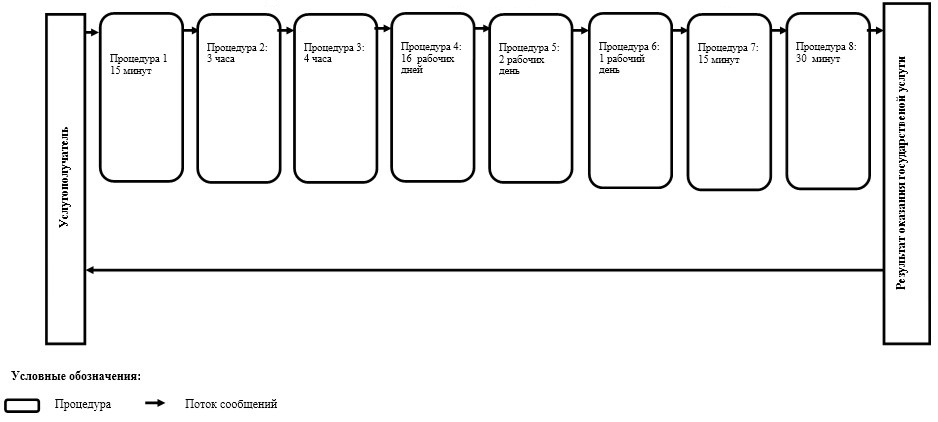 

Приложение 2        

к Регламенту оказания   

государственной услуги   

«Согласование нормативных  

документов по осуществлению 

деятельности метрологических 

служб органов государственного

управления, физических    

и юридических лиц»       

       Описание последовательности процедур (действий) между

       структурными подразделениями (работниками) с указанием

             длительности каждой процедуры (действия)
					© 2012. РГП на ПХВ «Институт законодательства и правовой информации Республики Казахстан» Министерства юстиции Республики Казахстан
				1234567Наименование СФЕСпециалист канцелярии услугодателяРуководитель (заместитель) услугодателяРуководитель структурного подразделенияОтветственный исполнительТехнический совет услугодателяРуководство услугодателяОтветственный исполнительНаименование действия (процесса, процедуры, операции) и их описаниеПрием и

регистрация

документов,

направление их

руководству

услугодателяНаложение резолюции и направление документов на рассмотрение руководителю структурного подразделенияОпределение

ответственного исполнителя

и передача ему

документовРассмотрение документов, формирование решения и оформление сертификатаРассмотрение и визирование результата решенияПодписание сертификата, направление ответственному лицуРегистрация и выдача результата оказания государственной услуги услугополучателю нарочно или направляет по почтеФорма завершения (данные, документ организационно–распорядительное решение)Зарегистрированные документырезолюциярезолюциянаправление на технический совет услугодателявизированиеподписанный сертификатзарегистрированный сертификатСроки исполнения15 мин3 часа3 часа16 рабочих дней1 рабочий день1 рабочий день1 рабочий день№ следующего действия234567-№ действия (хода, потока работ)1234567Наименование СФЕСпециалист канцелярии услугодателяРуководитель (заместитель) услугодателяРуководитель структурного подразделенияОтветственный исполнительНаучно-техническа комиссия услугодателяРуководство услугодателяОтветственный исполнительНаименование действия (процесса, процедуры, операции) и их описаниеПрием и регистрация документов, направление их руководству услугодателяНаложение резолюции и направление документов на рассмотрение руководителю структурного подразделенияОпределение ответственного исполнителя и передача ему документовРассмотрение документов, формирование решения и оформление сертификатаРассмотрение и визирование результата решенияПодписание сертификата, направление ответственному лицуРегистрация и выдача результата оказания государственной услуги услугополучателю нарочно или направляет по почтеФорма завершения (данные, документ организационно–распорядительное решение)Зарегистрированные документырезолюциярезолюциянаправление на научно-техническую комиссию услугодателявизированиеподписанный сертификатзарегистрированный сертификатСроки исполнения15 минут3 часа3 часа16 рабочих дней1 рабочий день1 рабочий день1 рабочий день№ следующего действия234567№ действия (хода, потока работ)12234567Наименование СФЕСпециалист канцелярии услугодателяРуководитель (заместитель) услугодателяРуководитель (заместитель) услугодателяРуководитель структурного подразделения Ответственный исполнительРуководитель структурного подразделенияРуководство услугодателяОтветственный исполнительНаименование действия (процесса, процедуры, операции) и их описаниеПрием и

регистрация

документов,

направление их

руководству

услугодателяНаложение резолюции и направление документов на рассмотрение руководителю структурного подразделения Наложение резолюции и направление документов на рассмотрение руководителю структурного подразделения Определение

ответственного исполнителя

и передача ему

документовРассмотрение документовВизирование результата оказания государственной услуги Принятие решения о согласовании нормативных документов по осуществлению деятельности метрологических служб органов государственного управления, физических и юридических лицРегистрация и выдача результата оказания государственной услуги услугополучателю нарочно, или направляет по почте Форма завершения (данные, документ организационно–распорядительное решение)зарегистрированные документырезолюциярезолюциярезолюцияподготовка документоввизарешениеЗарегистрированная нормативная документация Сроки исполнения15 мин.15 мин.4 часа4 часа8 рабочих дней3 часа

15 минут4 часа

15 минут15 минут № следующего действия22345678№ действия (хода, потока работ)12345678Наименование структурного подразделенияСпециалист канцелярии услугодателяРуководитель (заместитель) услугодателяРуководитель структурного подразделенияОтветственный исполнительРуководитель структурного подразделенияРуководство услугодателяСпециалист канцелярии услугодателяОтветственный исполнительНаименование действия (процесса, процедуры, операции) и их описаниеПрием и

регистрация

документов,

направление их

руководству

услугодателяНаложение резолюции и направление документов на рассмотрение руководителю структурного подразделенияОпределение

ответственного исполнителя

и передача ему

документовРассмотрение документовВизирование результата оказания государственной услугиПринятие решения о согласовании нормативных документов по осуществлению деятельности метрологических служб органов государственного управления, физических и юридических лицРегистрация заключение по согласованию нормативного документаВыдача результата оказания государственной услуги услугополучателю нарочно или направляет по почтеФорма завершения

(данные, документ организационно–распорядительное решение)Зарегистрированные документырезолюциярезолюцияПроект заключения по согласованию нормативного документаЗавизированный проект заключения по согласованию нормативного документаЗаключение по согласованию нормативного документаЗарегистрированное заключение по согласованию нормативного документаЗарегистрированное заключение по согласованию нормативного документаСроки исполнения15 минут3 часа4 часа16 рабочих дней2 рабочих день1 рабочий день15 минут30 минут№ следующего действия2345678-